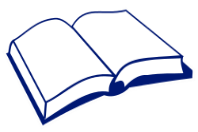 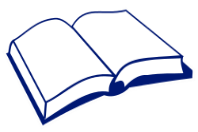 Provision Map Proforma 1Name of interventionContent details of interventionTierBaselineStart-pointExpected outcomes                                                                                  Session lengthNo. of sessions per week/No. of weeksGroup sizeNo. of groupsStaff involved in planning and deliveryHow knowledge and skills will be embeddedActual qualitative outcome/impact/progressActual quantitative outcome/impact/progressRed / Amber / Green (RAG) of success